 Заключениена проект постановления администрации Партизанского городского округа «О внесении изменений в муниципальную программу «Культура Партизанского городского округа» на 2017-2021 годы, утвержденную постановлением администрации Партизанского городского округа от 02 сентября 2016 года №724-па»  10.12.2021                                                                                                           		     № 106Настоящее заключение составлено по результатам проведения экспертно-аналитического мероприятия – финансово-экономической экспертизы проекта постановления администрации Партизанского городского округа  «О внесении изменений в муниципальную программу «Культура Партизанского городского округа» на 2017-2021 годы, утвержденную постановлением администрации Партизанского городского округа от 02 сентября 2016 года №724-па» (далее по тексту – Проект). Экспертиза Проекта проведена, заключение подготовлено на основании пункта 2 статьи 157 Бюджетного кодекса Российской Федерации, статьи 9 Федерального закона Российской Федерации от 07.02.2011 №6-ФЗ «Об общих принципах организации и деятельности контрольно - счетных органов субъектов Российской Федерации и  муниципальных образований», статьи 8 Положения «О контрольно – счетной палате Партизанского городского округа», принятого решением Думы Партизанского городского округа от 01.10.2021 № 297, плана работы Контрольно-счетной палаты на 2021 год. Экспертиза проведена аудитором Контрольно-счетной палаты Партизанского городского округа Хаминовой Людмилой Александровной на основании распоряжения от 09.12.2021 № 01-04/132.Проект поступил в Контрольно-счетную палату Партизанского городского округа 08.12.2021, с сопроводительным письмом от 08.12.2021 № 592. Одновременно с Проектом представлены: копия пояснительной записки, копия заключения начальника юридического отдела администрации городского округа на Проект, копия листа согласования Проекта. При проведении экспертизы использовались следующие нормативные правовые, правовые акты, документы и материалы:- Бюджетный Кодекс Российской Федерации;- Федеральный закон от 06.10.2003 № 131-ФЗ «Об общих принципах организации местного самоуправления в Российской Федерации»;- «Порядок принятия решения о разработке, формировании и реализации муниципальных программ и оценки эффективности их реализации», утвержденный постановлением администрации Партизанского городского округа от 26.08.2013 № 890-па;- Решение «О бюджете Партизанского городского округа на 2021 год и на плановый период 2022 и 2023 годов», принятое решением Думы Партизанского городского округа от 29.12.2020 №205-р (в редакции Решения Думы от 08.12.2021 № 317-Р «О внесение изменений в Решение «О бюджете Партизанского городского округа на 2021 год и на плановый период 2022 и 2023 годов»»). Финансово-экономическая экспертиза проекта проведена с целью проверки обоснованности разработки, принятия и его соответствия требованиям действующего законодательства, нормативных правовых и правовых актов.В ходе экспертно-аналитического мероприятия – экспертизы проекта постановления администрации Партизанского городского округа установлено следующее:1. Представленный Проект постановления (подпункты 1.1 – 1.16 пункта 1 Проекта)  предусматривает внесение следующих изменений в общие показатели, отражающие ресурсное обеспечение мероприятий  муниципальной программы «Культура Партизанского городского округа» на 2017 - 2021 годы, утвержденной постановлением администрации Партизанского городского округа от 02.09.2016 № 724-па:- увеличения общего объема финансирования Программы на все годы её реализации за счет федерального бюджета с 9 043,931 тыс. рублей до 9 514,644 тыс. рублей;- увеличения общего объема финансирования Программы в 2021 году за счет федерального бюджета с 0,00 тыс. рублей до 470,713 тыс. рублей;- увеличения общего объема финансирования Программы на все годы её реализации за счет краевого бюджета с 18 736,749 тыс. рублей до 18 800,937 тыс. рублей;- увеличения общего объема финансирования Программы в 2021 году за счет краевого бюджета с 226,443 тыс. рублей до 290,631 тыс. рублей;- уменьшения общего объема финансирования Программы на все годы ее реализации за счет средств местного бюджета с  347 942,679 тыс. рублей до 347 605,487 тыс. рублей;- уменьшения общего объема финансирования Программы в 2021 году за счет средств местного бюджета с 85 435,489 тыс. рублей до 85 098,297 тыс. рублей. При этом Проектом постановления  предусмотрено внесение следующих изменений в общие показатели, отражающие ресурсное обеспечение Подпрограмм и мероприятий в рамках Подпрограмм:1) Подпрограмма № 2 «Организация библиотечного обслуживания населения»  муниципальной программы (подпункты 1.4 пункта 1 Проекта) предусматривает:- увеличения общего объема финансирования Подпрограммы на все годы её реализации за счет федерального бюджета с 260,620 тыс. рублей до 731,333 тыс. рублей;- увеличения общего объема финансирования Подпрограммы в 2021 году за счет федерального бюджета с 0,00 тыс. рублей до 470,713 тыс. рублей;- увеличения общего объема финансирования Подпрограммы на все годы её реализации за счет краевого бюджета с 571,756 тыс. рублей до 635,944 тыс. рублей;- увеличения общего объема финансирования Подпрограммы в 2021 году за счет краевого бюджета с 226,443 тыс. рублей до 290,631 тыс. рублей;- увеличения общего объема финансирования Подпрограммы на все годы её реализации за счет средств местного бюджета с  82 218,040 тыс. рублей до 82 220,025 тыс. рублей;- увеличения общего объема финансирования Подпрограммы в 2021 году за счет средств местного бюджета 20 ь553,084 тыс. рублей до 21 089,970 тыс. рублей. В рамках данной Подпрограммы (подпункт 1.5 пункта 1 Проекта) предлагается  увеличить в 2021 году объем финансирования за счет средств федерального, краевого и местного бюджетов такого мероприятия, как «Комплектование библиотечного фонда» с 726,443 тыс. рублей до 1 263,329 тыс. рублей;2) Подпрограмма № 3 «Организация досуга и предоставление услуг учреждениями культуры» муниципальной программы (подпункт 1.5 пункта 1 Проекта) предусматривает:- уменьшение общего объема финансирования Подпрограммы на все годы ее реализации за счет средств местного бюджета с 168 611,278 тыс. рублей до 168 311,011 тыс. рублей;- уменьшение общего объема финансирования Подпрограммы в 2021 году за счет средств местного бюджета с 42 657,389 тыс. рублей до 42 357,122 тыс. рублей. В рамках данной Подпрограммы (подпункт 1.6 пункта 1 Проекта) предлагается  уменьшить в 2021 году объем финансирования за счет средств местного бюджета такого мероприятия, как «Создание условий для организации досуга и обеспечения услугами учреждений культуры в соответствии с современными требованиями в муниципальных учреждениях» с 4 657,389 тыс. рублей до 4 357,122 тыс. рублей;3)  Подпрограмма № 4 «Сохранение и популяризация объектов культурного наследия Партизанского городского округа»  муниципальной программы (подпункт 1.7 пункта 1 Проекта) предусматривает:- уменьшение общего объема финансирования Подпрограммы на все годы ее реализации за счет средств местного бюджета с 4 718,368 тыс. рублей до 4 679,458 тыс. рублей;- уменьшение общего объема финансирования Программы в 2021 году за счет средств местного бюджета с 1 357,837 тыс. рублей до 1 357,837 тыс. рублей. В рамках данной Подпрограммы (подпункт 1.7 пункта 1 Проекта) предлагается  уменьшить в 2021 году объем финансирования за счет средств местного бюджета такого мероприятия, как «Сохранение объектов культурного наследия (памятников истории и культур), находящихся в собственности ПГО» с 957,837 тыс. рублей до 918,927 тыс. рублей. При анализе, предусмотренных Проектом постановления, значений показателей финансового обеспечения муниципальной программы «Культура Партизанского городского округа» на 2017 - 2021 годы, утвержденной постановлением администрации Партизанского городского округа от 02.09.2016 №724-па, установлено, что они:- по их предлагаемому общему значению, периоду в котором они отражаются, соответствуют показателям Решения «О бюджете Партизанского городского округа на 2021 год и на плановый период 2022 и 2023 годов» (в редакции Решения Думы от 08.12.2021 № 317-Р «О внесение изменений в Решение «О бюджете Партизанского городского округа на 2021 год и на плановый период 2022 и 2023 годов»»);- предусматривают изменение объемов бюджетных ассигнований на 2021 год на ранее предусмотренные муниципальной программой основные мероприятия и отдельные мероприятия, а именно: на комплектование библиотечного фонда; создание условий для организации досуга и обеспечения услугами учреждений культуры в соответствии с современными требованиями в муниципальных учреждениях  сохранение объектов культурного наследия (памятников истории и культуры), находящихся в собственности ПГО.2. В соответствии с пунктом 4.3 «Порядка принятия решения о разработке, формировании и реализации муниципальных программ и оценки эффективности их реализации», утвержденного постановлением администрации Партизанского городского округа от 26.08.2013 № 890-па, объем бюджетных ассигнований на финансовое обеспечение реализации муниципальных программ утверждается решением о бюджете городского округа по соответствующей каждой программе целевой статье расходов бюджета.В соответствии с пунктом 4.4 того же Порядка при несоответствии заявленных в муниципальной программе объемов финансирования объемам бюджетных ассигнований, предусмотренных в бюджете городского округа на реализацию муниципальной программы, муниципальная программа подлежит приведению в соответствие с решением о бюджете не позднее двух месяцев со дня вступления его в силу (при этом, при необходимости, проводится корректировка перечня мероприятий, объемов финансирования, показателей (индикаторов).Таким образом, издание постановления, аналогичного по содержанию представленному проекту постановления:- относится  к полномочиям администрации Партизанского городского округа;- обосновано требованиями бюджетного законодательства, а также пунктов 4.3., 4.4. «Порядка принятия решения о разработке, формировании и реализации муниципальных программ и оценки эффективности их реализации», утвержденного постановлением администрации Партизанского городского округа от 26.08.2013 № 890-па;- необходимо в целях приведения показателей финансового обеспечения муниципальной программы в соответствие с показателями финансового обеспечения ее реализации утвержденными Решением «О бюджете Партизанского городского округа на 2021 год и на плановый период 2022 и 2023 годов» (в редакции Решения Думы от 08.12.2021 № 317-Р «О внесение изменений в Решение «О бюджете Партизанского городского округа на 2021 год и на плановый период 2022 и 2023 годов»») по соответствующей целевой статье расходов.   3. Как следует из пояснительной записки, принятие (издание) представленного Проекта, приведет к изменению общего объема финансирования программных мероприятий муниципальной программы «Культура Партизанского городского округа» на 2017 - 2021 годы, в рамках которых будет:- обеспечиваться функционирование муниципальных учреждений, сохранение объектов культурного наследия (памятников истории и культуры);- проведение городских общественно-значимых культурно-массовых мероприятий.В соответствии с пунктом 3 части 1 статьи 17 Федерального закона от 06.10.2003 №131-ФЗ «Об общих принципах организации местного самоуправления в Российской Федерации» в целях решения вопросов местного значения органы местного самоуправления городских округов обладают полномочиями по созданию муниципальных учреждений и осуществлению финансового обеспечения деятельности муниципальных казенных учреждений и финансового обеспечения выполнения муниципального задания бюджетными и автономными муниципальными учреждениями. В соответствии с пунктом 18 части 1 статьи 16 Федерального закона от 06.10.2003 №131-ФЗ «Об общих принципах организации местного самоуправления в Российской Федерации» к вопросам местного значения городского округа, кроме прочего, относится   сохранение, использование и популяризация объектов культурного наследия (памятников истории и культуры), находящихся в собственности муниципального, городского округа, охрана объектов культурного наследия (памятников истории и культуры) местного (муниципального) значения, расположенных на территории муниципального, городского округаИсточником финансового обеспечения реализации данных мероприятий представленным Проектом, Решением «О бюджете Партизанского городского округа на 2021 год и на плановый период 2022 и 2023 годов» (в редакции Решения Думы от 08.12.2021 № 317-Р «О внесение изменений в Решение «О бюджете Партизанского городского округа на 2021 год и на плановый период 2022 и 2023 годов»») определяются средства бюджета Партизанского городского округа. В соответствии с частью 2 статьи 49 Федерального закона от 06.10.2003 № 131-ФЗ «Об общих принципах организации местного самоуправления в Российской Федерации» экономическую основу местного самоуправления составляют находящееся в муниципальной собственности имущество, средства местных бюджетов, а также имущественные права муниципальных образований.Таким образом, программные мероприятия, цели, на которые представленным Проектом предусматриваются средства дополнительного финансирования, соответствуют полномочиям органов местного самоуправления, могут и должны производится за счет средств местного бюджета. 4. Пунктом 2 Проекта постановления предусмотрено, что оно подлежит официальному опубликованию (обнародованию) в газете «Вести», размещению на официальном сайте в информационно-телекоммуникационной сети «Интернет» и вступает в силу после его опубликования (обнародования).В соответствии с частью 2 статьи 47 Федерального закона от 06.10.2003 № 131-ФЗ «Об общих принципах организации местного самоуправления в Российской Федерации» муниципальные нормативные правовые акты, затрагивающие права, свободы и обязанности человека и гражданина (к которым относятся и муниципальные программы), вступают в силу после их официального опубликования (обнародования). Таким образом, предусмотренное Проектом постановления, вступление его в силу с момента его опубликования (обнародования) соответствует установленным требованиям Федерального законодательства.    Заключение:По результатам финансово-экономической экспертизы проекта постановления администрации Партизанского городского округа  «О внесении изменений в муниципальную программу «Культура Партизанского городского округа» на 2017 - 2021 годы», Контрольно- счетная палата приходит к следующим выводам:1) При анализе, предусмотренных Проектом постановления, значений показателей финансового обеспечения муниципальной программы «Культура Партизанского городского округа» на 2017 - 2021 годы, утвержденной постановлением администрации Партизанского городского округа от 02.09.2016 №724-па, установлено, что они:- по их предлагаемому общему значению, периоду в котором они отражаются, соответствуют показателям Решения «О бюджете Партизанского городского округа на 2021 год и на плановый период 2022 и 2023 годов» (в редакции Решения Думы от 08.12.2021 № 317-Р «О внесение изменений в Решение «О бюджете Партизанского городского округа на 2021 год и на плановый период 2022 и 2023 годов»»);- предусматривают изменение объемов бюджетных ассигнований на 2021 год на ранее предусмотренные муниципальной программой основные мероприятия и отдельные мероприятия, а именно: на комплектование библиотечного фонда; создание условий для организации досуга и обеспечения услугами учреждений культуры в соответствии с современными требованиями в муниципальных учреждениях  сохранение объектов культурного наследия (памятников истории и культуры), находящихся в собственности ПГО;2) Издание постановления, аналогичного по содержанию представленному проекту постановления:- относится  к полномочиям администрации Партизанского городского округа;- обосновано требованиями бюджетного законодательства, а также пунктов 4.3., 4.4. «Порядка принятия решения о разработке, формировании и реализации муниципальных программ и оценки эффективности их реализации», утвержденного постановлением администрации Партизанского городского округа от 26.08.2013 № 890-па;- необходимо в целях приведения показателей финансового обеспечения муниципальной программы в соответствие с показателями финансового обеспечения ее реализации утвержденными Решением «О бюджете Партизанского городского округа на 2021 год и на плановый период 2022 и 2023 годов» (в редакции Решения Думы от 08.12.2021 № 317-Р «О внесение изменений в Решение «О бюджете Партизанского городского округа на 2021 год и на плановый период 2022 и 2023 годов»») по соответствующей целевой статье расходов;   3) Программные мероприятия, цели, на которые представленным Проектом предусматриваются средства дополнительного финансирования, соответствуют полномочиям органов местного самоуправления, могут и должны производится за счет средств местного бюджета; 4) Предусмотренное Проектом постановления, вступление его в силу с момента его опубликования (обнародования) соответствует установленным требованиям Федерального законодательства.    Контрольно-счетная палата Партизанского городского округа предлагает администрации Партизанского городского округа рассмотреть представленный проект постановления с учетом настоящего  заключения.Председатель Контрольно – счетной палатыПартизанского городского округа                                                                                      Р.А. ЗыбинАудитор Контрольно – счетной палатыПартизанского городского округа                                                                               Л.А. Хаминова 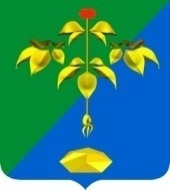 РОССИЙСКАЯ ФЕДЕРАЦИЯПРИМОРСКИЙ КРАЙКОНТРОЛЬНО-СЧЕТНАЯ ПАЛАТА ПАРТИЗАНСКОГО ГОРОДСКОГО ОКРУГА